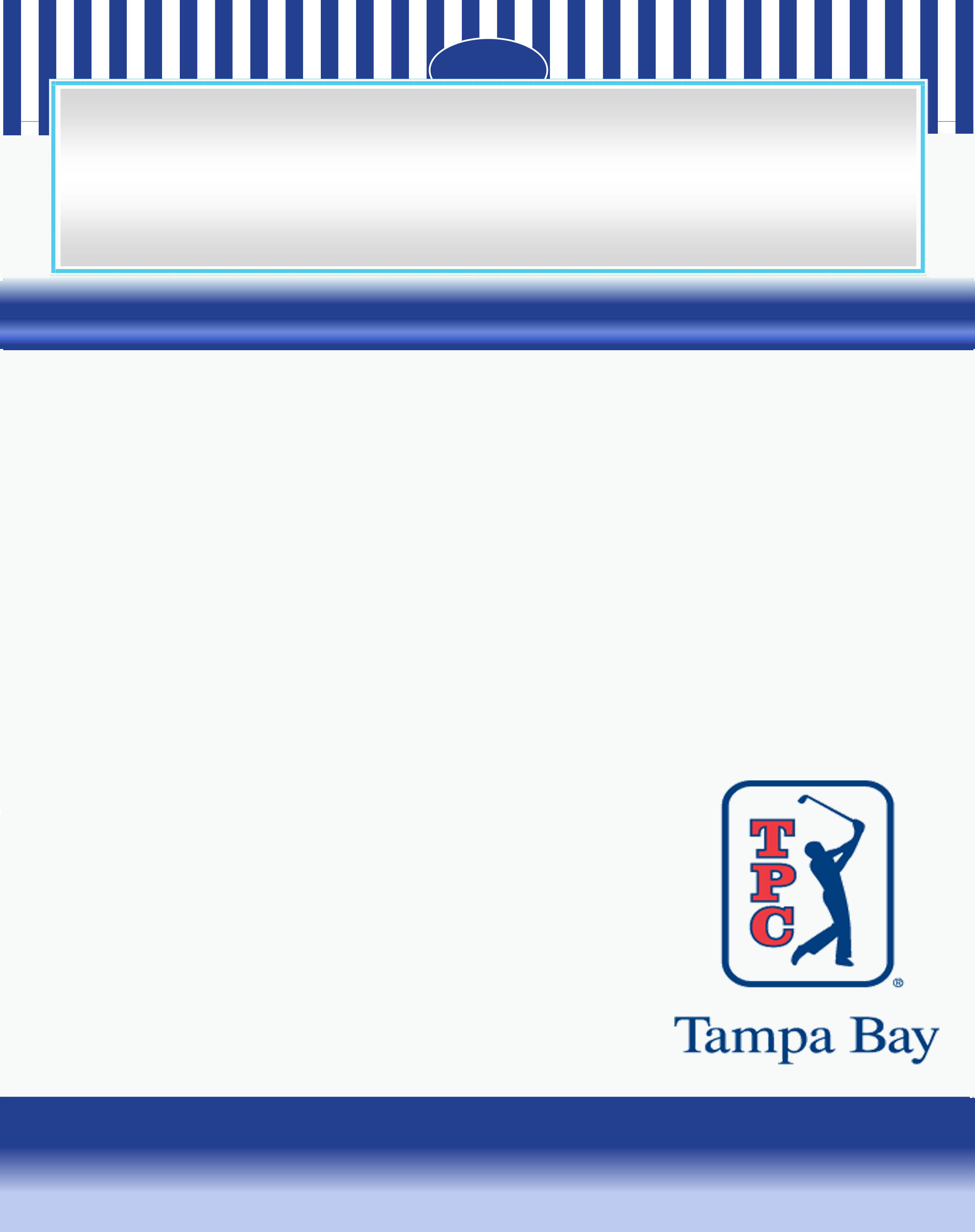 Save the DateGolf Tournament at Tampa Bay Golf Club-5300 W Lutz Lake Fern Rd, Lutz, FL 33558Friday May 3, 2019 8:30 A M 